BANANA FACTS FROM THE HEALTH CLUBWhat is the correct way to peel a banana?Usually people peel bananas from the stem down.Monkeys peel them from the bottom up. 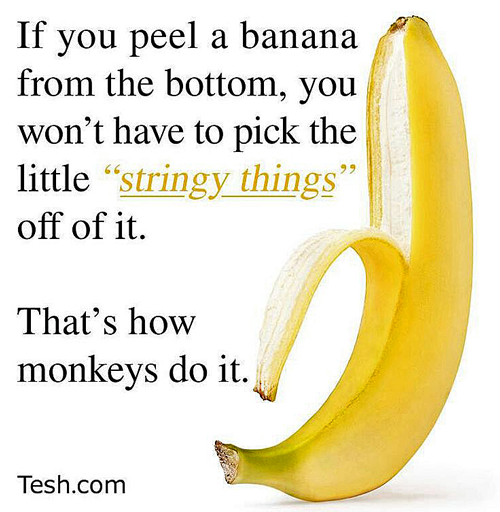 